 Library Information Technology Occupations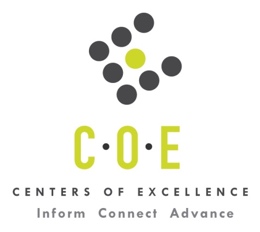 Labor Market Information ReportCity College of San FranciscoPrepared by the San Francisco Bay Center of Excellence for Labor Market ResearchFebruary 2019RecommendationBased on all available data, there appears to be an undersupply of Library Information Technology workers compared to the demand for this cluster of occupations in the Bay region and in the Mid-Peninsula sub-region (San Francisco and San Mateo Counties). There is a projected annual gap of about 1,135 students in the Bay region and 348 students in the Mid-Peninsula Sub-Region.This report also provides student outcomes data on employment and earnings for programs on TOP 1602.00 - Library Technician in the state and region. It is recommended that these data be reviewed to better understand how outcomes for students taking courses on this TOP code compare to potentially similar programs at colleges in the state and region, as well as to outcomes across all CTE programs at City College of San Francisco and in the region. IntroductionThis report profiles Library Information Technology Occupations in the 12 county Bay region and in the Mid-Peninsula sub-region for the proposed revision to an existing program at City College of San Francisco. Occupational DemandTable 1. Employment Outlook for Library Information Technology Occupations in Bay RegionSource: EMSI 2019.1Bay Region includes Alameda, Contra Costa, Marin, Monterey, Napa, San Benito, San Francisco, San Mateo, Santa Clara, Santa Cruz, Solano and Sonoma CountiesTable 2. Employment Outlook for Library Information Technology Occupations in Mid-Peninsula Sub-RegionSource: EMSI 2019.1Mid-Peninsula Sub-Region includes San Francisco and San Mateo CountiesJob Postings in Bay Region and Mid-Peninsula Sub-RegionTable 3. Number of Job Postings by Occupation for latest 12 months (Feb 2018 - Jan 2018)Source: Burning GlassTable 4. Top Job Titles for Library Information Technology Occupations for latest 12 months (Feb 2018 - Jan 2018)Source: Burning GlassIndustry ConcentrationTable 5. Industries hiring Library Information Technology Workers in Bay RegionSource: EMSI 2019.1Table 6. Top Employers Posting Library Information Technology Occupations in Bay Region and Mid-Peninsula Sub-Region (Feb 2018 - Jan 2018)Source: Burning GlassEducational SupplyThere are two community colleges in the Bay Region issuing 22 awards on average annually (last 3 years) on TOP 1602.00 - Library Technician. CCSF is the only college in the Mid-Peninsula Sub-Region issuing awards on this TOP code, issuing 19 awards on average annually (last 3 years). Table 7. Awards on TOP 1602.00 - Library Technician in the Bay RegionSource: IPEDS, Data Mart and LaunchboardNOTE: Headcount of students who took one or more courses is for 2016-17. The annual average for awards is 2014-17 unless there are only awards in 2016-17. The annual average for other postsecondary is for 2013-16.Gap AnalysisBased on the data included in this report, there is a large labor market gap in the Bay region with 1,157 annual openings for the Library Information Technology occupational cluster and 22 annual (3-year average) awards for an annual undersupply of 1,135 students. In the Mid-Peninsula Sub-Region, there is also a gap with 367 annual openings and 19 annual (3-year average) awards for an annual undersupply of 348 students.Student OutcomesTable 8. Four Employment Outcomes Metrics for Students Who Took Courses on TOP 1602.00 - Library TechnicianSource: Launchboard Pipeline (version available on 2/19/19)Skills, Certifications and EducationTable 9. Top Skills for Library Information Technology Occupations in Bay Region (Feb 2018 - Jan 2018)Source: Burning GlassTable 10. Certifications for Library Information Technology Occupations in the Bay Region (Feb 2018 - Jan 2018)Note: 87% of records have been excluded because they do not include a certification. As a result, the chart below may not be representative of the full sample.Source: Burning GlassTable 11. Education Requirements for Library Information Technology Occupations in Bay Region Note: 50% of records have been excluded because they do not include a degree level. As a result, the chart below may not be representative of the full sample.Source: Burning GlassMethodologyOccupations for this report were identified by use of skills listed in O*Net descriptions and job descriptions in Burning Glass. Labor demand data is sourced from Economic Modeling Specialists International (EMSI) occupation data and Burning Glass job postings data. Educational supply and student outcomes data is retrieved from multiple sources, including CTE Launchboard and CCCCO Data Mart.SourcesO*Net OnlineLabor Insight/Jobs (Burning Glass) Economic Modeling Specialists International (EMSI)  CTE LaunchBoard www.calpassplus.org/Launchboard/ Statewide CTE Outcomes SurveyEmployment Development Department Unemployment Insurance DatasetLiving Insight Center for Community Economic DevelopmentChancellor’s Office MIS systemContactsFor more information, please contact:Doreen O’Donovan, Data Research Analyst, for Bay Area Community College Consortium (BACCC) and Centers of Excellence (CoE), doreen@baccc.net or (831) 479-6481John Carrese, Director, San Francisco Bay Center of Excellence for Labor Market Research, jcarrese@ccsf.edu or (415) 267-6544Library Technicians (SOC 25-4031): Assist librarians by helping readers in the use of library catalogs, databases, and indexes to locate books and other materials; and by answering questions that require only brief consultation of standard reference.  Compile records; sort and shelve books or other media; remove or repair damaged books or other media; register patrons; and check materials in and out of the circulation process.  Replace materials in shelving area (stacks) or files.  Includes bookmobile drivers who assist with providing services in mobile libraries.Entry-Level Educational Requirement: Postsecondary nondegree awardTraining Requirement: NonePercentage of Community College Award Holders or Some Postsecondary Coursework: 27%Library Assistants, Clerical (SOC 43-4121): Compile records, sort, shelve, issue, and receive library materials such as books, electronic media, pictures, cards, slides and microfilm.  Locate library materials for loan and replace material in shelving area, stacks, or files according to identification number and title.  Register patrons to permit them to borrow books, periodicals, and other library materials.  Excludes “Library Technicians” (25-4031).Entry-Level Educational Requirement: High school diploma or equivalentTraining Requirement: Short-term on-the-job trainingPercentage of Community College Award Holders or Some Postsecondary Coursework: 34%Occupation 2017 Jobs2022 Jobs5-Yr Change5-Yr % Change5-Yr Open-ingsAverage Annual Open-ings10% Hourly WageMedian Hourly WageLibrary Technicians3,2343,878644 20%2,940588$17.36 $25.19 Library Assistants, Clerical2,7573,454697 25%2,845569$11.01 $18.79 Total5,9917,3321,341 22%5,7851,157$14.44 $22.24 Occupation 2017 Jobs2022 Jobs5-Yr Change5-Yr % Change5-Yr Open-ingsAverage Annual Open-ings10% Hourly WageMedian Hourly WageLibrary Technicians7951,101306 39%913183$20.48 $28.44 Library Assistants, Clerical6961,029333 48%923185$11.50 $21.71 TOTAL1,4902,130639 43%1,835367$16.29 $25.29 OccupationBay RegionMid-Peninsula Library Technicians19461 Library Assistants, Clerical17929Total37390Common TitleBayMid-PeninsulaCommon TitleBayMid-PeninsulaLibrary Assistant12335Library Technician, Elementary, School4Library Technician294Media Specialist41Library Aide2211Senior Library Media Technician4Library Clerk171Clerk3Library Media Technician142Lead Library Clerk, Promotional3Library Page145Library Aide, Access, Services33Services Specialist87Library Clerk, Elementary3Library Specialist7Library Media Technician, Elementary, Point Of Sale3Library Technician, Middle School7Library Page On-Call3Library Media Technician, Elementary6School Library Technician3School Library Clerk, Elementary, School5Typist3Library Technician, Campus413602 Library Page22Industry – 6 Digit NAICS (No. American Industry Classification) CodesJobs in Industry (2017)Jobs in Industry (2022)% Change (2017-22)% in Industry (2017)Internet Publishing and Broadcasting and Web Search Portals (519130)1,9882,09150%33.9%Local Government, Excluding Education and Hospitals (903999)1,7881,8007%29.2%Colleges, Universities, and Professional Schools (611310)76579214%12.9%Colleges, Universities, and Professional Schools (State Government) (902612)72576318%12.4%Colleges, Universities, and Professional Schools (Local Government) (903612)305290 (15%)4.7%Elementary and Secondary Schools (Local Government) (903611)2492499%4.0%EmployerBayEmployerBayEmployerMid-PeninsulaCounty San Mateo11San Mateo County Health4County San Mateo11Santa Rosa City Schools8Santa Clara Unified School District4University San Francisco8University Of California8University California4City Redwood City4University San Francisco8Windsor Unified4San Mateo County Health4Alum Rock Union Elementary7City Benicia3San Mateo County3Cupertino Union School District7City Richmond3South San Francisco Unified3University Of California Berkeley7City Salinas3Academy Art University2City San Jose6City Santa Clara3Alliant International University2Napa Valley Unified6Contra Costa Community College District3Austin Community College2City Of San Jose City Hall5East Side High School District3City and County of San Francisco2Pleasanton Unified School District5Harker School3Golden Gate University2Berryessa Union Elementary4In House Vacancy Internal Candidates Only3Shanti Project Of San Francisco2City Palo Alto4Lucile Packard Childrens Hospital3The South San Francisco Unified School District2City Redwood City4Oak Grove School District3UC San Francisco Medical Center2Fremont Unified School District4Recreation Neighborhood Services3University Of California Berkeley2Pajaro Valley Unified School District4San Jose Unified School District3Backstage Library Works1Salinas City Elementary4San Mateo County3Belmont Redwood Shores School District1CollegeSub-RegionHeadcountAssociatesCertificatesTotalDiablo ValleyEast Bay91033San FranciscoMid-Peninsula5441519Total Bay RegionTotal Bay Region14541822Total Mid-Peninsula Sub-RegionTotal Mid-Peninsula Sub-Region54415192015-16Bay 
(All CTE Programs)City College of San Francisco (All CTE Programs)State (TOP 1602)Bay (TOP 1602)Mid-Peninsula (TOP 1602)City College of San Francisco (TOP 1602)% Employed Four Quarters After Exit74%72%85%87%86%86%Median Quarterly Earnings Two Quarters After Exit$10,550$10,170$7,636$9,041$9,082$9,082Median % Change in Earnings46%31%46%83%163%163%% of Students Earning a Living Wage63%65%53%48%n/an/aSkillPostingsSkillPostingsSkillPostingsScheduling63Scanners17Office Equipment12Repair61Conflict Management16Supervisory Skills12Record Keeping52Materials Processing16Taking Messages12Customer Service51Business English15Copy Cataloging11Budgeting39Cleaning14Lifting Ability11Sorting35Library Programming14Mailing11Calculation30Mail Sorting14Merchandising11Data Entry29Statistical Reporting14Purchase Order Preparation11Staff Management29Customer Billing13Social Media11Library Resources28Customer Checkout13Technical Support11Printers28Music13Appointment Setting10Spreadsheets26Shelving13Cash Register Operation10Clerical Duties25Indexing12Metadata10Teaching21Network Hardware/Software 12Public Libraries10CertificationPostingsCertificationPostingsDriver's License27Cisco Certified Network Associate (CCNA)3Cdl Class C5Computer Maintenance Certification1First Aid Cpr Aed5Natural Science Certificate1Typing Certification5Project Management Certification1Business License3Security Clearance1Certified Occupational Therapy Assistant (COTA)3Word Processing Certification1Education (minimum advertised)Latest 12 Mos. PostingsHigh school or vocational training126 (67%)Associate Degree20 (11%)Bachelor’s Degree or Higher42 (22%)